от  29.01.2015    № 13-д с. Туринская Слобода«Об усилении мер безопасности образовательных организаций»	В связи с проведением традиционных мероприятий «Вечер встречи выпускников» и в целях усиления антитеррористической защищённости и противопожарной безопасности образовательных организаций и прилегающих к ним территорий,ПОСТАНОВЛЯЮ: Руководителям образовательных организаций:     1.1.  Назначить ответственных, за обеспечение безопасности проведения мероприятий.     1.2. Организовать разъяснительную работу по вопросам обеспечения безопасности планируемых праздничных мероприятий с выпускниками, в том числе о законодательных нормах, направленных на предотвращение потребления в образовательных учреждениях табака и алкоголя, пива и напитков, изготавливаемых на его основе, и административной ответственности, предусмотренной за их нарушение.     1.3. Совместно с участковыми уполномоченными:- провести предварительные проверки обеспечения безопасности образовательных учреждений, мест проведения массовых мероприятий;-    осуществить проверку схем эвакуации и исправности средств экстренной связи, готовности сил и средств, для оказания помощи в чрезвычайных ситуациях;-  уточнить порядок совместных действий в случае возникновения чрезвычайных ситуаций;-  провести мероприятия по недопущению торговли табачной и алкогольной продукцией, пивом и напитками, изготавливаемыми на его основе, вблизи от образовательных учреждений, а также фактов продажи указанной продукции несовершеннолетним.О всех чрезвычайных ситуациях незамедлительно информировать Слободо-Туринский МОУО по телефонам:                                2-19-65; 8(902)2568362 -  Фоминов Г.И.;                                2-12-56; 8(950)5483047 -  Беспалова Т.А.;                                  2-24-89; 8(922)6025787  -  Белых Л.Г.	2. Контроль за исполнением постановления оставляю за собой.Начальник Слободо-Туринского МОУО:                                    Г.И. ФоминовС постановлением ознакомлены: 	                                            Т.А. Беспалова                                                                                                         Л.Г. Белых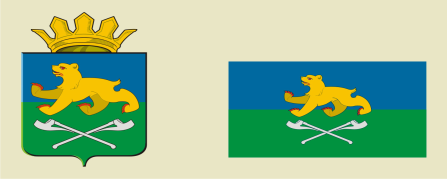 СЛОБОДО-ТУРИНСКИЙ  МУНИЦИПАЛЬНЫЙ ОТДЕЛУПРАВЛЕНИЯ ОБРАЗОВАНИЕМП О С Т А Н О В Л Е Н И Е